ОБЩИЕ СВЕДЕНИЯ Учебная дисциплина «Управление конфликтами» относится к дисциплине майнора изучается в четвертом семестре.Курсовая работа не предусмотрена.Форма промежуточной аттестации: зачет с оценкой Место учебной дисциплины в структуре ОПОПУчебная дисциплина «Управление конфликтами» относится к дисциплине майнора «Психология общения и взаимодействия» к части, формируемой участниками образовательных отношений, и является элективной дисциплиной.Основой для освоения дисциплины являются результаты обучения по дисциплинам философия, история.Результаты освоения учебной дисциплины в дальнейшем будут использованы при прохождении производственной практики.ЦЕЛИ И ПЛАНИРУЕМЫЕ РЕЗУЛЬТАТЫ ОБУЧЕНИЯ ПО ДИСЦИПЛИНЕ Целями изучения дисциплины «Управление конфликтами»  являются:обучение структуре, динамике, типологии конфликтов, умению выделять объективные и субъективные факторы возникновения конфликтов, определять среду конфликта, объект конфликта, латентных участников конфликта. Формирование навыков квалифицированно подбирать и применять методы и приемы урегулирования конфликтовформирование у обучающихся компетенции(-й), установленной(-ых) образовательной программой в соответствии с ФГОС ВО по данной дисциплине; Результатом обучения по учебной дисциплине является овладение обучающимися знаниями, умениями, навыками и опытом деятельности, характеризующими процесс формирования компетенции(й) и обеспечивающими достижение планируемых результатов освоения учебной дисциплины.Формируемые компетенции, индикаторы достижения компетенций, соотнесённые с планируемыми результатами обучения по дисциплине:СТРУКТУРА И СОДЕРЖАНИЕ УЧЕБНОЙ ДИСЦИПЛИНЫОбщая трудоёмкость учебной дисциплины по учебному плану составляет:Структура учебной дисциплины для обучающихся по видам занятий (очная форма обучения)Структура учебной дисциплины для обучающихся по разделам и темам дисциплины: (очная форма обучения)Краткое содержание учебной дисциплиныОрганизация самостоятельной работы обучающихсяСамостоятельная работа студента – обязательная часть образовательного процесса, направленная на развитие готовности к профессиональному и личностному самообразованию, на проектирование дальнейшего образовательного маршрута и профессиональной карьеры.Самостоятельная работа обучающихся по дисциплине организована как совокупность аудиторных и внеаудиторных занятий и работ, обеспечивающих успешное освоение дисциплины. Аудиторная самостоятельная работа обучающихся по дисциплине выполняется на учебных занятиях под руководством преподавателя и по его заданию. Аудиторная самостоятельная работа обучающихся входит в общий объем времени, отведенного учебным планом на аудиторную работу, и регламентируется расписанием учебных занятий. Внеаудиторная самостоятельная работа обучающихся – планируемая учебная, научно-исследовательская, практическая работа обучающихся, выполняемая во внеаудиторное время по заданию и при методическом руководстве преподавателя, но без его непосредственного участия, расписанием учебных занятий не регламентируется.Внеаудиторная самостоятельная работа обучающихся включает в себя:подготовку к лекциям, практическим занятиям, зачетам;изучение учебных пособий;изучение разделов/тем, не выносимых на лекции и практические занятия самостоятельно;участие студентов в дискуссиях и ролевых играх;изучение теоретического и практического материала по рекомендованным источникам;подготовка к промежуточной аттестации в течение семестра;Самостоятельная работа обучающихся с участием преподавателя в форме иной контактной работы предусматривает групповую и (или) индивидуальную работу с обучающимися и включает в себя:проведение индивидуальных и групповых консультаций по отдельным темам/разделам дисциплины;проведение консультаций перед зачетом с оценкой по необходимости;консультации по самостоятельному проведению тренингов и организации ролевых игр.Перечень тем, полностью или частично отнесенных на самостоятельное изучение с последующим контролем:Применение электронного обучения, дистанционных образовательных технологийПри реализации программы учебной дисциплины возможно применение электронного обучения и дистанционных образовательных технологий.Реализация программы учебной дисциплины с применением электронного обучения и дистанционных образовательных технологий регламентируется действующими локальными актами университета.Применяются следующий вариант  реализации программы с использованием ЭО и ДОТВ электронную образовательную среду, по необходимости, могут быть перенесены отдельные виды учебной деятельности:РЕЗУЛЬТАТЫ ОБУЧЕНИЯ ПО ДИСЦИПЛИНЕ, КРИТЕРИИ ОЦЕНКИ УРОВНЯ СФОРМИРОВАННОСТИ КОМПЕТЕНЦИЙ, СИСТЕМА И ШКАЛА ОЦЕНИВАНИЯСоотнесение планируемых результатов обучения с уровнями сформированности компетенции(й).ОЦЕНОЧНЫЕ СРЕДСТВА ДЛЯ ТЕКУЩЕГО КОНТРОЛЯ УСПЕВАЕМОСТИ И ПРОМЕЖУТОЧНОЙ АТТЕСТАЦИИ, ВКЛЮЧАЯ САМОСТОЯТЕЛЬНУЮ РАБОТУ ОБУЧАЮЩИХСЯФормы текущего контроля успеваемости, примеры типовых заданий: Критерии, шкалы оценивания текущего контроля успеваемости:Промежуточная аттестация:Критерии, шкалы оценивания промежуточной аттестации учебной дисциплины:Система оценивания результатов текущего контроля и промежуточной аттестации.Оценка по дисциплине выставляется обучающемуся с учётом результатов текущей и промежуточной аттестации.Полученный совокупный результат конвертируется в пятибалльную систему оценок в соответствии с таблицей:ОБРАЗОВАТЕЛЬНЫЕ ТЕХНОЛОГИИРеализация программы предусматривает использование в процессе обучения следующих образовательных технологий:проблемная лекция;проектная деятельность;проведение интерактивных лекций;групповых дискуссий;ролевых игр;тренингов;анализ ситуаций и имитационных моделей;поиск и обработка информации с использованием сети Интернет;дистанционные образовательные технологии;использование на лекционных занятиях видеоматериалов и наглядных пособий;самостоятельная работа в системе компьютерного тестирования;обучение в сотрудничестве (командная, групповая работа);технологии с использованием игровых методов: ролевых, деловых, и других видов обучающих игр;ПРАКТИЧЕСКАЯ ПОДГОТОВКАПрактическая подготовка в рамках учебной дисциплины реализуется при проведении практических занятий, практикумов, предусматривающих участие обучающихся в выполнении отдельных элементов работ, связанных с будущей профессиональной деятельностью. Проводятся отдельные занятия лекционного типа, которые предусматривают передачу учебной информации обучающимся, которая необходима для последующего выполнения практической работы.ОРГАНИЗАЦИЯ ОБРАЗОВАТЕЛЬНОГО ПРОЦЕССА ДЛЯ ЛИЦ С ОГРАНИЧЕННЫМИ ВОЗМОЖНОСТЯМИ ЗДОРОВЬЯПри обучении лиц с ограниченными возможностями здоровья и инвалидов используются подходы, способствующие созданию безбарьерной образовательной среды: технологии дифференциации и индивидуального обучения, применение соответствующих методик по работе с инвалидами, использование средств дистанционного общения, проведение дополнительных индивидуальных консультаций по изучаемым теоретическим вопросам и практическим занятиям, оказание помощи при подготовке к промежуточной аттестации.При необходимости рабочая программа дисциплины может быть адаптирована для обеспечения образовательного процесса лицам с ограниченными возможностями здоровья, в том числе для дистанционного обучения.Учебные и контрольно-измерительные материалы представляются в формах, доступных для изучения студентами с особыми образовательными потребностями с учетом нозологических групп инвалидов:Для подготовки к ответу на практическом занятии, студентам с ограниченными возможностями здоровья среднее время увеличивается по сравнению со средним временем подготовки обычного студента.Для студентов с инвалидностью или с ограниченными возможностями здоровья форма проведения текущей и промежуточной аттестации устанавливается с учетом индивидуальных психофизических особенностей (устно, письменно на бумаге, письменно на компьютере, в форме тестирования и т.п.). Промежуточная аттестация по дисциплине может проводиться в несколько этапов в форме рубежного контроля по завершению изучения отдельных тем дисциплины. При необходимости студенту предоставляется дополнительное время для подготовки ответа на зачете или экзамене.Для осуществления процедур текущего контроля успеваемости и промежуточной аттестации обучающихся создаются, при необходимости, фонды оценочных средств, адаптированные для лиц с ограниченными возможностями здоровья и позволяющие оценить достижение ими запланированных в основной образовательной программе результатов обучения и уровень сформированности всех компетенций, заявленных в образовательной программе.МАТЕРИАЛЬНО-ТЕХНИЧЕСКОЕ ОБЕСПЕЧЕНИЕ ДИСЦИПЛИНЫ Материально-техническое обеспечение дисциплины при обучении с использованием традиционных технологий обучения.Материально-техническое обеспечение дисциплины при обучении с использованием электронного обучения и дистанционных образовательных технологий.Технологическое обеспечение реализации программы осуществляется с использованием элементов электронной информационно-образовательной среды университета.Материально-техническое обеспечение учебной дисциплины/учебного модуля при обучении с использованием электронного обучения и дистанционных образовательных технологий.Технологическое обеспечение реализации программы/модуля осуществляется с использованием элементов электронной информационно-образовательной среды университета.УЧЕБНО-МЕТОДИЧЕСКОЕ И ИНФОРМАЦИОННОЕ ОБЕСПЕЧЕНИЕ УЧЕБНОЙ ДИСЦИПЛИНЫ/УЧЕБНОГО МОДУЛЯИНФОРМАЦИОННОЕ ОБЕСПЕЧЕНИЕ УЧЕБНОГО ПРОЦЕССАРесурсы электронной библиотеки, информационно-справочные системы и профессиональные базы данных:Перечень лицензионного программного обеспечения ЛИСТ УЧЕТА ОБНОВЛЕНИЙ РАБОЧЕЙ ПРОГРАММЫ УЧЕБНОЙ ДИСЦИПЛИНЫВ рабочую программу учебной дисциплины внесены изменения/обновления и утверждены на заседании кафедры:Министерство науки и высшего образования Российской ФедерацииМинистерство науки и высшего образования Российской ФедерацииФедеральное государственное бюджетное образовательное учреждениеФедеральное государственное бюджетное образовательное учреждениевысшего образованиявысшего образования«Российский государственный университет им. А.Н. Косыгина«Российский государственный университет им. А.Н. Косыгина(Технологии. Дизайн. Искусство)»(Технологии. Дизайн. Искусство)»Институт Социальной инженерииКафедра психологииРАБОЧАЯ ПРОГРАММАУЧЕБНОЙ ДИСЦИПЛИНЫРАБОЧАЯ ПРОГРАММАУЧЕБНОЙ ДИСЦИПЛИНЫРАБОЧАЯ ПРОГРАММАУЧЕБНОЙ ДИСЦИПЛИНЫУправление конфликтамиУправление конфликтамиУправление конфликтамиУровень образования бакалавриатбакалавриатНаправление подготовки09.03.01Информатика и вычислительная техникаПрофильАвтоматизированные системы обработки информации и управленияАвтоматизированные системы обработки информации и управленияСрок освоения образовательной программы по очной форме обучения4 года4 годаФорма обученияочнаяочнаяРабочая программа учебной дисциплины Управление конфликтами основной профессиональной образовательной программы высшего образования, рассмотрена и одобрена на заседании кафедры, протокол № 10 от 25.05.2021 г.Рабочая программа учебной дисциплины Управление конфликтами основной профессиональной образовательной программы высшего образования, рассмотрена и одобрена на заседании кафедры, протокол № 10 от 25.05.2021 г.Рабочая программа учебной дисциплины Управление конфликтами основной профессиональной образовательной программы высшего образования, рассмотрена и одобрена на заседании кафедры, протокол № 10 от 25.05.2021 г.Рабочая программа учебной дисциплины Управление конфликтами основной профессиональной образовательной программы высшего образования, рассмотрена и одобрена на заседании кафедры, протокол № 10 от 25.05.2021 г.Разработчики рабочей программы учебной дисциплины:Разработчики рабочей программы учебной дисциплины:Разработчики рабочей программы учебной дисциплины:Разработчики рабочей программы учебной дисциплины:Доцент               А.В. Никольская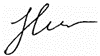               А.В. НикольскаяЗаведующий кафедрой: Заведующий кафедрой:  Н.В. Калинина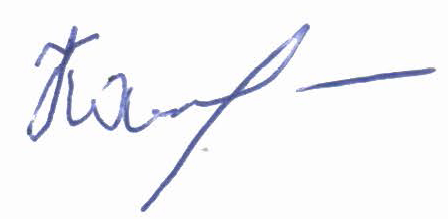 Код и наименование компетенцииКод и наименование индикаторадостижения компетенцииПланируемые результаты обучения по дисциплинеДПК Способен организовывать и поддерживать эффективную коммуникацию в процессе делового и межличностного взаимодействияДПК-ИД – 3 Анализ конфликтных ситуаций, определение причин и видов конфликтов, выделение ресурсов для их разрешения-Способен анализировать конфликтные ситуации, выделять причины конфликта, классифицировать собственные внутриличностные конфликты, работать над преодолением конфликта при помощи психологических когнитивных и эмоционально-оринетированных техник. - Способен определить факторы и условия разрешения конфликтов, собственные ресурсы и опираться на них при разрешении конфликтов,- Умеет определять собственные стратегии и стратегии другого в межличностных конфликтах,- Анализирует и применяет возможные конструктивные способы разрешения конфликтов в деловом и межличностном взаимодействии с учетом интересов сторонДПК Способен организовывать и поддерживать эффективную коммуникацию в процессе делового и межличностного взаимодействияДПК-ИД – 4 Определение стратегий поведения в конфликте, выбор конструктивных способов разрешения и профилактики конфликтных ситуаций в деловом и межличностном взаимодействии-Способен анализировать конфликтные ситуации, выделять причины конфликта, классифицировать собственные внутриличностные конфликты, работать над преодолением конфликта при помощи психологических когнитивных и эмоционально-оринетированных техник. - Способен определить факторы и условия разрешения конфликтов, собственные ресурсы и опираться на них при разрешении конфликтов,- Умеет определять собственные стратегии и стратегии другого в межличностных конфликтах,- Анализирует и применяет возможные конструктивные способы разрешения конфликтов в деловом и межличностном взаимодействии с учетом интересов сторонпо очной форме обучения – 3з.е.108час.Структура и объем дисциплиныСтруктура и объем дисциплиныСтруктура и объем дисциплиныСтруктура и объем дисциплиныСтруктура и объем дисциплиныСтруктура и объем дисциплиныСтруктура и объем дисциплиныСтруктура и объем дисциплиныСтруктура и объем дисциплиныСтруктура и объем дисциплиныОбъем дисциплины по семестрамформа промежуточной аттестациивсего, часКонтактная аудиторная работа, часКонтактная аудиторная работа, часКонтактная аудиторная работа, часКонтактная аудиторная работа, часСамостоятельная работа обучающегося, часСамостоятельная работа обучающегося, часСамостоятельная работа обучающегося, часОбъем дисциплины по семестрамформа промежуточной аттестациивсего, часлекции, часпрактические занятия, часлабораторные занятия, часпрактическая подготовка, часкурсовая работа/курсовой проектсамостоятельная работа обучающегося, часпромежуточная аттестация, час4 семестрЗачет 108181872Всего:108181872Планируемые (контролируемые) результаты освоения: код(ы) формируемой(ых) компетенции(й) и индикаторов достижения компетенцийНаименование разделов, тем;форма(ы) промежуточной аттестацииВиды учебной работыВиды учебной работыВиды учебной работыВиды учебной работыСамостоятельная работа, часВиды и формы контрольных мероприятий, обеспечивающие по совокупности текущий контроль успеваемости;формы промежуточного контроля успеваемостиПланируемые (контролируемые) результаты освоения: код(ы) формируемой(ых) компетенции(й) и индикаторов достижения компетенцийНаименование разделов, тем;форма(ы) промежуточной аттестацииКонтактная работаКонтактная работаКонтактная работаКонтактная работаСамостоятельная работа, часВиды и формы контрольных мероприятий, обеспечивающие по совокупности текущий контроль успеваемости;формы промежуточного контроля успеваемостиПланируемые (контролируемые) результаты освоения: код(ы) формируемой(ых) компетенции(й) и индикаторов достижения компетенцийНаименование разделов, тем;форма(ы) промежуточной аттестацииЛекции, часПрактические занятия, часЛабораторные работы/ индивидуальныПрактическая подготовка, часСамостоятельная работа, часВиды и формы контрольных мероприятий, обеспечивающие по совокупности текущий контроль успеваемости;формы промежуточного контроля успеваемостиЧетвертый семестрЧетвертый семестрЧетвертый семестрЧетвертый семестрЧетвертый семестрЧетвертый семестрЧетвертый семестрДПК-ИД – 3 Раздел I. Внутриличностный конфликтхххх20Ролевая играДПК-ИД – 3 Тема 1.1. Типы внутриличностных конфликтов22Ролевая играДПК-ИД – 3 Тема 1.2. Причины внутриличностных конфликтов2Ролевая играДПК-ИД – 3 Тема 1.3. Связь внутриличностных и межличностных конфликтов24Ролевая играДПК-ИД – 3 Тема 1.4. Выявление ресурсов личности22Ролевая играДПК-ИД – 3 Тема 1.5. Работа с внутриличностными конфликтами2Ролевая играДПК-ИД – 3 Практическое занятие 1.1. Определение собственных проблем24Ролевая играДПК-ИД – 3 Практическое занятие 1.2. Определение собственных ресурсов2Ролевая играДПК-ИД – 3 Практическое занятие 1.3. Когнитивные и эмоциональной-ориентированные методы работы с внутриличностными конфликтами48Ролевая играДПК-ИД – 3 Ролевая играДПК-ИД – 4Раздел II. Межличностный конфликтхххх52Социально-психологический тренингДомашняя работаДПК-ИД – 4Тема 2.1 Структура межличностного конфликта. Объективные составляющие конфликта (участники, группы поддержки, другие участники, предмет конфликта, объект конфликта, микро- и макросреда).2хСоциально-психологический тренингДомашняя работаДПК-ИД – 4Тема 2.2.Латентный период. Этапы2хСоциально-психологический тренингДомашняя работаДПК-ИД – 4Тема 2.3. Открытый период. Этапы2хСоциально-психологический тренингДомашняя работаДПК-ИД – 4Тема 2.4. Завершение конфликта и постконфликтный синдром2хСоциально-психологический тренингДомашняя работаДПК-ИД – 4Практическое занятие № 2.1. Психологические составляющие конфликта (мотивы, цели, ценности, потребности, конфликтное поведение (стратегии по Томасу), тактики поведения.2хСоциально-психологический тренингДомашняя работаДПК-ИД – 4Практическое занятие № 2.2.Особенности протекания стадии эскалация конфликта. Влияние личностных характеристик на протекание открытой и постконфликтной стадии.4Социально-психологический тренингДомашняя работаДПК-ИД – 4Социально-психологический тренингДомашняя работаДПК-ИД – 4Практическое занятие № 2.3. Неадекватное осознание конфликтной ситуации. Неадекватное восприятие конфликта. Роль локуса контроля2Социально-психологический тренингДомашняя работаДПК-ИД – 4Практическое занятие № 2.4. Конструктивное разрешение межличностных конфликтов. Самоанализ поведения в конфликтной ситуации2Социально-психологический тренингДомашняя работа№ ппНаименование раздела и темы дисциплиныСодержание раздела (темы)Раздел IВнутриличностный конфликтВнутриличностный конфликтТема 1.1.Типы внутриличностных конфликтовКонфликт ролей, конфликт возможностей и потребностей, конфликт потребностей, конфликты в теории поля, конфликты в трансактном анализе, конфликты в РЭПТ, конфликты в позитивной психотерапииТема 1.2.Причины внутриличностных конфликтовНеадекватное осознание конфликтной ситуации. Неадекватное восприятие конфликта. Роль локуса контроляТема 1.3. Связь внутриличностных и межличностных конфликтовСпособы осознания внутриличностного конфликта. Выявление связи между внутриличностными и межличностными конфликтами. Ловушка ГоббсаРаздел IIМежличностный конфликтМежличностный конфликтТема 2.1.Структура межличностного конфликта. Объективные составляющие конфликта (участники, группы поддержки, другие участники, предмет конфликта, объект конфликта, микро- и макросреда)Тема 2.2. Латентный период. ЭтапыПсихологические составляющие конфликта (мотивы, цели, ценности, потребности, конфликтное поведение (стратегии по Томасу), тактики поведения.Тема 2.3. Открытый период. ЭтапыОсобенности протекания стадии эскалация конфликта. Общая характеристика открытого конфликта. Этапы развертывания открытого конфликта.  Демонстрация силы, угроза ее применения, применение насилия в конфликте. Динамика этих элементов конфликта. Инцидент как этап развития конфликта. Его характеристики.	Повод и инцидент конфликта. Примеры.Тема 2.4. Завершение конфликта и постконфликтный синдромВлияние личностных характеристик на протекание открытой и постконфликтной стадии. № ппНаименование раздела /темы дисциплины/модуля, выносимые на самостоятельное изучениеЗадания для самостоятельной работыВиды и формы контрольных мероприятий(учитываются при проведении текущего контроля)Трудоемкость, часРаздел IВнутриличностный конфликтВнутриличностный конфликтВнутриличностный конфликтВнутриличностный конфликтТема 1.1.Связь внутриличностных и межличностных конфликтовПроанализировать собственный внутриличностный конфликт, выявить его связь с межличностными конфликтамиконтрольвыполненных работ в текущей аттестации, групповая дискуссия4Тема 1.2.Причины внутриличностных конфликтовПройти тест Роттера и выявить свой локус контроля. Вести дневник самонаблюдения, отслеживая негативные эмоции и выявляя мысли, породившие эти эмоцииконтрольвыполненных работ в текущей аттестации, групповая дискуссия16Тема 1.3.Работа с внутриличностными конфликтамиСоставить план ролевой игры по выявлению и ослаблению внутриличностных конфликтовконтрольвыполненных работ в текущей аттестации, групповая дискуссия6Тема 1.4. Работа с межличностными конфликтамиСоставить план социально-психологического тренинга по разрешению межличностных конфликтов	контрольвыполненных работ в текущей аттестацииконтрольвыполненных работ в текущей аттестации, групповая дискуссия8Раздел IМежличностный конфликтМежличностный конфликтТема 2.1Структура межличностного конфликтаСоставить структурно-функциональный анализ любого собственного межличностного конфликтаконтрольвыполненных работ в текущей аттестации, групповая дискуссия4Тема 2.2. Латентный период. Этапы	Психологические составляющие конфликта (мотивы, цели, ценности, потребности, конфликтное поведение (стратегии по Томасу), тактики поведения.Выявить свои истинные мотивы, цели, ценности, потребности в конфликте. Пройти Висбаденский опросникконтрольвыполненных работ в текущей аттестации, групповая дискуссия4Тема 2.3. Открытый период. Этапы	Особенности протекания стадии эскалация конфликта. Общая характеристика открытого конфликта. Этапы развертывания открытого конфликтаПроанализировать на примере бытовых, учебных, организационных конфликтов, как Вы и Ваши оппоненты демонстрируют силу, в чем состоит угроза ее применения, и какие виды насилия применяютсяВести дневник наблюденияконтрольвыполненных работ в текущей аттестации, групповая дискуссия6Тема 2.4. Влияние личностных характеристик на протекание конфликтаПрочитать литературу о различных психотипах личности. На примере своих знакомых выделить их личностные характеристики, влияющщие на протекание конфликтаконтрольвыполненных работ в текущей аттестации, групповая дискуссия24использованиеЭО и ДОТиспользование ЭО и ДОТобъем, часвключение в учебный процесссмешанное обучениеЛекцииПрактические занятия1818в соответствии с расписанием учебных занятий Уровни сформированности компетенции(-й)Итоговое количество балловв 100-балльной системепо результатам текущей и промежуточной аттестацииОценка в пятибалльной системепо результатам текущей и промежуточной аттестацииПоказатели уровня сформированности Показатели уровня сформированности Показатели уровня сформированности Уровни сформированности компетенции(-й)Итоговое количество балловв 100-балльной системепо результатам текущей и промежуточной аттестацииОценка в пятибалльной системепо результатам текущей и промежуточной аттестацииуниверсальной(-ых) компетенции(-й)общепрофессиональной(-ых) компетенцийпрофессиональной(-ых)компетенции(-й)Уровни сформированности компетенции(-й)Итоговое количество балловв 100-балльной системепо результатам текущей и промежуточной аттестацииОценка в пятибалльной системепо результатам текущей и промежуточной аттестацииДПК-ИД – 3ДПК-ИД – 4высокий85 – 100отлично/зачтено (отлично)/зачтеноЗнает психологические технологии, методы и способы работы с  конфликтами, создания позитивного психологического климата, Умеет предотвращать и разрешать межличностные конфликты, а также выявлять и разрешать внутриличностные конфликты.Знает основные методы разрешения внутриличностных и межличностных конфликтов Умеет: анализировать конфликты со структурно-функциональной и динамической точки зренияВладеет всеми способами разрешения конфликта в зависимости от имеющихся ресурсов, с учетом интересов всех, включая неосновных, участников конфликтовповышенный65 – 84хорошо/зачтено (хорошо)/зачтено Определяет средства и методы работы  с целью снижения количества внутриличностных и межличностных конфликтовВыбирает не самые оптимальные  способы разрешения конфликтов, допускает единичные негрубые ошибки;базовый41 – 64удовлетворительно/зачтено (удовлетворительно)/зачтенодемонстрирует теоретические знания основного учебного материала дисциплины в объеме, необходимом для дальнейшего освоения ОПОП, с затруднениями прослеживает логику конфликта и затрудняется с определением методов работы, слабо владеет навыками самоанализа, самооценки и самокоррекции конфликтного поведениянизкий0 – 40неудовлетворительно/не зачтеноОбучающийся:демонстрирует фрагментарные знания теоретического и практического материал, допускает грубые ошибки при его изложении на занятиях и в ходе промежуточной аттестации;испытывает серьёзные затруднения в применении теоретических положений при решении практических задач профессиональной направленности стандартного уровня сложности, не владеет необходимыми для этого навыками и приёмами;не способен проанализировать структуру и динамику конфликтоввыполняет задания только по образцу и под руководством преподавателя;ответ отражает отсутствие знаний на базовом уровне теоретического и практического материала в объеме, необходимом для дальнейшей учебы.Обучающийся:демонстрирует фрагментарные знания теоретического и практического материал, допускает грубые ошибки при его изложении на занятиях и в ходе промежуточной аттестации;испытывает серьёзные затруднения в применении теоретических положений при решении практических задач профессиональной направленности стандартного уровня сложности, не владеет необходимыми для этого навыками и приёмами;не способен проанализировать структуру и динамику конфликтоввыполняет задания только по образцу и под руководством преподавателя;ответ отражает отсутствие знаний на базовом уровне теоретического и практического материала в объеме, необходимом для дальнейшей учебы.Обучающийся:демонстрирует фрагментарные знания теоретического и практического материал, допускает грубые ошибки при его изложении на занятиях и в ходе промежуточной аттестации;испытывает серьёзные затруднения в применении теоретических положений при решении практических задач профессиональной направленности стандартного уровня сложности, не владеет необходимыми для этого навыками и приёмами;не способен проанализировать структуру и динамику конфликтоввыполняет задания только по образцу и под руководством преподавателя;ответ отражает отсутствие знаний на базовом уровне теоретического и практического материала в объеме, необходимом для дальнейшей учебы.Коды формируемых компетенцийФормы текущего контроляПримеры типовых заданийДПК-ИД-3Ролевая игра Проанализировать внутриличностный конфликт, привести способы разрешения или ослабления действия конфликтаДПК-ИД-4Социально-психологический тренинг Отработка приемов разрешения или ослабления межличностного конфликтаДПК-ИД-3ДПК-ИД-4Домашняя работаПроанализировать реальный конфликт, выделить причины, предложить стратегии преодоления конфликтаПротиворечие интересов как фундаментальная причина возникновения конфликтов.Типологии конфликтов.Динамика конфликтаОсобенности управления конфликтамиКонструктивные функции конфликтаДинамика конфликтовОсновные причины возникновения конфликтовНаименование оценочного средства (контрольно-оценочного мероприятия)Критерии оцениванияШкалы оцениванияШкалы оцениванияНаименование оценочного средства (контрольно-оценочного мероприятия)Критерии оценивания100-балльная системаПятибалльная системаРолевая играОбучающийся  в процессе решения проблемной ситуации (игры) продемонстрировал глубокие знания дисциплины, сущности проблемы, были даны логически последовательные, содержательные, полные, правильные и конкретные ответы на все вопросы; даны рекомендации по использованию данных в будущем для аналогичных ситуаций.5Ролевая играОбучающийся , правильно рассуждает и принимает обоснованные верные решения, однако, имеются незначительные неточности, представлен недостаточно полный выбор стратегий поведения/ методов/ инструментов (в части обоснования);4Ролевая играОбучающийся  слабо ориентируется в материале, в рассуждениях не демонстрирует логику ответа, плохо владеет профессиональной терминологией, не раскрывает суть проблемы и не предлагает конкретного ее решения.3Ролевая играОбучающийся не справился с заданием на уровне, достаточном для проставления положительной оценки2Домашняя работаРабота выполнена полностью. Нет ошибок в логических рассуждениях. Возможно наличие одной неточности или описки, не являющиеся следствием незнания или непонимания учебного материала. Обучающийся показал полный объем знаний, умений в освоении пройденных тем и применение их на практике.5Домашняя работаРабота выполнена полностью, но обоснований шагов решения недостаточно. Допущена одна ошибка или два-три недочета.4Домашняя работаДопущены более одной ошибки или более двух-трех недочетов.3Домашняя работаРабота выполнена не полностью. Допущены грубые ошибки. 2Домашняя работаРабота не выполнена.2Социально-психологический тренингПоказана совокупность осознанных	знаний об объекте, проявляющаяся в свободном оперировании понятиями, умении выделить существенные и несущественные его признаки, причинно-следственные связи. Обучающийся демонстрирует глубокие и прочные знания материала, исчерпывающе и последовательно, грамотно и логически стройно его излагает5Социально-психологический тренингВ представляемых знаниях прослеживается четкая структура, логическая последовательность, отражающая сущность раскрываемых понятий, явлений. Обучающийся твердо знает материал но допускает несущественные неточности в определениях.4Социально-психологический тренингОбучающийся владеет знаниями только по основному материалу, но не знает отдельных деталей и особенностей, допускает неточности и испытывает затруднения с достижением конечной цели разрешения конфликта.3Социально-психологический тренингДан недостаточно полный и недостаточно развернутый план тренинга. Задачи тренинга не отвечают поставленной цели. Логика и последовательность изложения имеют нарушения. Обучающийся не способен самостоятельно выделить существенные и несущественные признаки и причинно-следственные связи. Обучающийся обладает фрагментарными знаниями по теме тренинга, слабо владеет понятийным аппаратом, последовательность в плане тренинга нарушена.3Социально-психологический тренингДан неполный план, представляющий собой разрозненные знания по теме вопроса с существенными ошибками в определениях. Присутствуют фрагментарность, нелогичность изложения. Обучающийся не осознает связь данного понятия, явления с другими объектами дисциплины. Отсутствуют выводы, конкретизация и доказательность изложения. Речь неграмотная. Дополнительные и уточняющие вопросы преподавателя не приводят к коррекции ответа обучающегося не только на поставленный вопрос, но и на другие вопросы темы.2Форма промежуточной аттестацииТиповые контрольные задания и иные материалыдля проведения промежуточной аттестации:Зачет:Тестирование Тестовые задания1.	Основой конфликта является:•	Противоречие•	Личностные характеристики участников конфликтного взаимодействия,•	Сложившиеся объективные социально-экономические условия,•	Ничто из перечисленного не верно2.	 К причинам конфликта не относится:•	Противоречие интересов,•	Объективные факторы конфликта,•	Личностные факторы конфликта,•	Явление, способствующее возникновению конфликта3.	Динамика открытой стадии конфликта включает:•	Инцидент,•	Осознание причин конфликта,•	Инкубационное состояние,•	Затухание4.  Динамика конфликта проявляется в:•	содержании конфликта,•	фазе конфликта,•	структуре участников5.  Возможен ли конфликт, если в нем действует только одна противоборствующая сторона?•	Да•	Нет•	Не знаю6. На какой фазе конфликта возможности разрешения конфликта самые высокие?•	Начальной фазе,•	Фазе эскалации,•	Фазе затуханияФорма промежуточной аттестацииКритерии оцениванияШкалы оцениванияШкалы оцениванияНаименование оценочного средстваКритерии оценивания100-балльная системаПятибалльная системазачет За выполнение каждого тестового задания испытуемому выставляются баллы по номинальной шкале ( за правильный ответ к каждому заданию выставляется один балл, за неправильный — ноль).:общая сумма баллов за все правильные ответы составляет наивысший балл 30 баллов. «2» - равно или менее 40%«3» - 41% - 64%«4» - 65% - 84%«5» - 85% - 100%41% и более верно выполненных заданий - зачтеноФорма контроля100-балльная система Пятибалльная системаТекущий контроль:  - участие в дискуссии на семинаре2 – 5 или зачтено/не зачтено- ролевая игра2 – 5 или зачтено/не зачтено- социальной психологический тренинг2 – 5 или зачтено/не зачтеноПромежуточная аттестация (традиционная форма)Зачтено/не зачтеноИтого за семестр (дисциплину)/зачёт Зачтено/не зачтено100-балльная системапятибалльная системапятибалльная система100-балльная системазачет с оценкой/экзамензачет85 – 100 балловотличнозачтено (отлично)зачтено65 – 84 балловхорошозачтено (хорошо)зачтено41 – 64 балловудовлетворительнозачтено (удовлетворительно)зачтено0 – 40 балловнеудовлетворительноне зачтеноНаименование учебных аудиторий, лабораторий, мастерских, библиотек, спортзалов, помещений для хранения и профилактического обслуживания учебного оборудования и т.п.Оснащенность учебных аудиторий, лабораторий, мастерских, библиотек, спортивных залов, помещений для хранения и профилактического обслуживания учебного оборудования и т.п.119071, г. Москва, Ул. Малая Калужская, 1; Ул. Донская, 39, к 2119071, г. Москва, Ул. Малая Калужская, 1; Ул. Донская, 39, к 2аудитории для проведения занятий лекционного типа комплект учебной мебели, технические средства обучения, служащие для представления учебной информации большой аудитории: ноутбук;проектор.аудитории для проведения занятий семинарского типа, групповых и индивидуальных консультаций, текущего контроля и промежуточной аттестациикомплект учебной мебели, технические средства обучения, служащие для представления учебной информации большой аудитории: ноутбук,проектор,Помещения для самостоятельной работы обучающихсяОснащенность помещений для самостоятельной работы обучающихсячитальный зал библиотеки:компьютерная техника;
подключение к сети «Интернет»Необходимое оборудованиеПараметрыТехнические требованияПерсональный компьютер/ ноутбук/планшет,камера,микрофон, динамики, доступ в сеть ИнтернетВеб-браузерВерсия программного обеспечения не ниже: Chrome 72, Opera 59, Firefox 66, Edge 79, Яндекс.Браузер 19.3Персональный компьютер/ ноутбук/планшет,камера,микрофон, динамики, доступ в сеть ИнтернетОперационная системаВерсия программного обеспечения не ниже: Windows 7, macOS 10.12 «Sierra», LinuxПерсональный компьютер/ ноутбук/планшет,камера,микрофон, динамики, доступ в сеть ИнтернетВеб-камера640х480, 15 кадров/сПерсональный компьютер/ ноутбук/планшет,камера,микрофон, динамики, доступ в сеть ИнтернетМикрофонлюбойПерсональный компьютер/ ноутбук/планшет,камера,микрофон, динамики, доступ в сеть ИнтернетДинамики (колонки или наушники)любыеПерсональный компьютер/ ноутбук/планшет,камера,микрофон, динамики, доступ в сеть ИнтернетСеть (интернет)Постоянная скорость не менее 192 кБит/сНеобходимое оборудованиеПараметрыТехнические требованияПерсональный компьютер/ ноутбук/планшет,камера,микрофон, динамики, доступ в сеть ИнтернетВеб-браузерВерсия программного обеспечения не ниже: Chrome 72, Opera 59, Firefox 66, Edge 79, Яндекс.Браузер 19.3Персональный компьютер/ ноутбук/планшет,камера,микрофон, динамики, доступ в сеть ИнтернетОперационная системаВерсия программного обеспечения не ниже: Windows 7, macOS 10.12 «Sierra», LinuxПерсональный компьютер/ ноутбук/планшет,камера,микрофон, динамики, доступ в сеть ИнтернетВеб-камера640х480, 15 кадров/сПерсональный компьютер/ ноутбук/планшет,камера,микрофон, динамики, доступ в сеть ИнтернетМикрофонлюбойПерсональный компьютер/ ноутбук/планшет,камера,микрофон, динамики, доступ в сеть ИнтернетДинамики (колонки или наушники)любыеПерсональный компьютер/ ноутбук/планшет,камера,микрофон, динамики, доступ в сеть ИнтернетСеть (интернет)Постоянная скорость не менее 192 кБит/с№ п/пАвтор(ы)Наименование изданияВид издания (учебник, УП, МП и др.)ИздательствоГодизданияАдрес сайта ЭБСили электронного ресурса (заполняется для изданий в электронном виде)Количество экземпляров в библиотеке Университета10.1 Основная литература, в том числе электронные издания10.1 Основная литература, в том числе электронные издания10.1 Основная литература, в том числе электронные издания10.1 Основная литература, в том числе электронные издания10.1 Основная литература, в том числе электронные издания10.1 Основная литература, в том числе электронные издания10.1 Основная литература, в том числе электронные издания10.1 Основная литература, в том числе электронные издания1Анцупов А. Я., Шипилов А. И.Управление конфликтамиучебникМосква: Изд-во «Питер»2015https://new.znanium.com/catalog/document/pid=2773662Кибанов А.Я.,  Захаров Д. К., Коновалова В.Г. Управление конфликтамиучебникМ.: Инфра-М2020https://znanium.com/catalog/document?id=34652310.2 Дополнительная литература, в том числе электронные издания 10.2 Дополнительная литература, в том числе электронные издания 10.2 Дополнительная литература, в том числе электронные издания 10.2 Дополнительная литература, в том числе электронные издания 10.2 Дополнительная литература, в том числе электронные издания 10.2 Дополнительная литература, в том числе электронные издания 10.2 Дополнительная литература, в том числе электронные издания 10.2 Дополнительная литература, в том числе электронные издания 1Дмитриев А.В.Управление конфликтамиучебникАльфа-М2019https://znanium.com/catalog/document?id=3517672Шарков Ф. И., Сперанский В. И.Управление конфликтамиучебникМ.: Издательско-торговая корпорация «Дашков и КО2015https://new.znanium.com/catalog/document/pid=4271763Король Л. Г., Малимонов И. В., Рахинский Д. В.Управление конфликтамиучебник2015https://new.znanium.com/catalog/document/pid=3513854Шарков Ф. И., Сперанский В. И.Управление конфликтамиучебникМ.: Издательско-торговая корпорация «Дашков и КО2015https://new.znanium.com/catalog/document/pid=461459№ ппНаименование, адрес веб-сайтаЭБС «Лань» http://www.e.lanbook.com/«Znanium.com» научно-издательского центра «Инфра-М»http://znanium.com/ Электронные издания «РГУ им. А.Н. Косыгина» на платформе ЭБС «Znanium.com» http://znanium.com/ЭБС издательства «ЮРАЙТ» http://www.biblio-online.ruПрофессиональные ресурсы:Институт психологии РАН: http://ipras.ru/Кабинет психологических портретов: http://www.psyh-portret.ru/Конструктор тестов https://onlinetestpad.comПортал психологического онлайн-тестирования http://psytests.orgПортал Академической психологии: http://www.portal-psychology.ru/Практическая психология: http://psynet.narod.ru/Практический психолог: http://www.psilib.ruПсихологическое тестирование он-лайн https://testometrika.comРоссийское психологическое общество (РПО): http://psyrus.ru/Энциклопедия психодиагностики https://psylab.info/Психологическая газета. Профессиональное интернет-издание https://www.psy.su№ ппНаименование лицензионного программного обеспеченияРеквизиты подтверждающего документаWindows 10 Pro, MS Office 2019 контракт № 18-ЭА-44-19 от 20.05.2019№ ппгод обновления РПДхарактер изменений/обновлений с указанием разделаномер протокола и дата заседания кафедры